Publicado en  el 25/02/2016 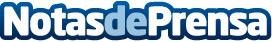 Cantabria forma parte de Vanguard Iniciative, tejido europeo de regiones que impulsan proyectos de innovacionLa adhesión de Cantabria se produjo en una reciente reunión en Bruselas, donde acudieron 26 de las 30 regiones que forman parte de esta iniciativa. Vanguard Initiative pretende agrupar a las regiones que se dediquen al desarrollo de proyectos y actividades dentro de los campos de la especialización inteligente e innovación. Además, los líderes regionales que forman parte de esta iniciativa se comprometen a fomentar la creación de empleo y crecimiento en las regionesDatos de contacto:Nota de prensa publicada en: https://www.notasdeprensa.es/cantabria-forma-parte-de-vanguard-iniciative_1 Categorias: Cantabria http://www.notasdeprensa.es